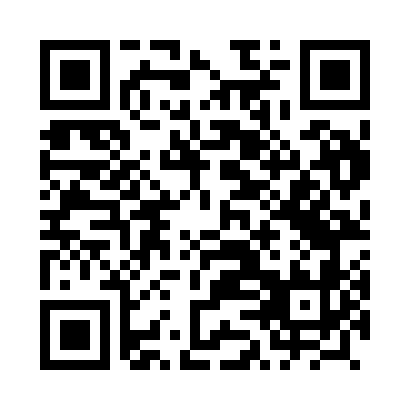 Prayer times for Wartoglowiec, PolandWed 1 May 2024 - Fri 31 May 2024High Latitude Method: Angle Based RulePrayer Calculation Method: Muslim World LeagueAsar Calculation Method: HanafiPrayer times provided by https://www.salahtimes.comDateDayFajrSunriseDhuhrAsrMaghribIsha1Wed2:595:1912:415:478:0410:142Thu2:565:1812:415:488:0510:173Fri2:525:1612:415:498:0710:204Sat2:495:1412:415:498:0810:235Sun2:465:1212:415:508:1010:256Mon2:435:1112:415:518:1110:287Tue2:395:0912:405:528:1310:318Wed2:365:0712:405:538:1410:349Thu2:335:0612:405:548:1610:3710Fri2:295:0412:405:558:1710:4011Sat2:265:0312:405:568:1910:4312Sun2:255:0112:405:578:2010:4613Mon2:245:0012:405:588:2210:4814Tue2:244:5812:405:588:2310:4915Wed2:234:5712:405:598:2410:5016Thu2:234:5612:406:008:2610:5017Fri2:224:5412:406:018:2710:5118Sat2:224:5312:406:028:2810:5119Sun2:214:5212:406:028:3010:5220Mon2:214:5112:416:038:3110:5321Tue2:204:4912:416:048:3210:5322Wed2:204:4812:416:058:3410:5423Thu2:194:4712:416:068:3510:5424Fri2:194:4612:416:068:3610:5525Sat2:194:4512:416:078:3710:5626Sun2:184:4412:416:088:3910:5627Mon2:184:4312:416:088:4010:5728Tue2:184:4212:416:098:4110:5729Wed2:184:4112:416:108:4210:5830Thu2:174:4012:426:108:4310:5831Fri2:174:4012:426:118:4410:59